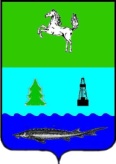 АДМИНИСТРАЦИЯ  ПАРАБЕЛЬСКОГО РАЙОНАПОСТАНОВЛЕНИЕ02.08.2021						                                                                        № 370аОб утверждении Положения об организации  бесплатной перевозки  обучающихся в муниципальных образовательных организациях Парабельского района, реализующих основныеобщеобразовательные программыВ соответствии с Федеральным законом от 6 октября 2003 № 131-ФЗ «Об общих принципах организации местного самоуправления в Российской Федерации», Федеральным законом от 29 декабря 2012 года  № 273-ФЗ «Об образовании в Российской Федерации»,ПОСТАНОВЛЯЮ:Утвердить Положение  об организации  бесплатной перевозки  обучающихся в  муниципальных образовательных организациях Парабельского района, реализующих основные общеобразовательные программы, согласно Приложению.Считать утратившим силу Постановление Администрации Парабельского района от 07.05.2014 № 348а «Об утверждении Положения  об организации  бесплатной перевозки  обучающихся в  муниципальных образовательных организациях Парабельского района, реализующих основные общеобразовательные программы». Контроль за исполнением возложить на заместителя Главы района по социальным вопросам А.С. Ликонцеву.Глава района 					      				                          А.Л. Карлов Приложение к постановлению Администрации Парабельского районаот 02.08.2021 № 370аПоложение  об организации  бесплатной перевозки  обучающихся в муниципальных образовательных организациях Парабельского района, реализующих основные общеобразовательные программы1 . Общие положения1.1.  Положение  об организации  бесплатной перевозки  обучающихся в муниципальных образовательных организациях Парабельского района, реализующих основные общеобразовательные программы  (далее – Положение) разработано в целях обеспечения организации предоставления общедоступного дошкольного, начального общего, основного общего, среднего общего образования и определяет порядок организации бесплатной перевозки обучающихся  муниципальных общеобразовательных организаций, реализующих основные общеобразовательные программы, между населенными пунктами на территории муниципального образования «Парабельский район», а так же в целях организации перевозки  обучающихся при  проведении экскурсионных, развлекательных, спортивных и иных культурно-массовых мероприятий согласно планов работы образовательных организаций и перевозки в летние оздоровительные лагеря отдыха и т.д. (далее - перевозка обучающихся).1.2. Настоящее  Положение  разработано в соответствии с Федеральными законами от 06.10.2003 № 131-ФЗ «Об общих принципах организации местного самоуправления в Российской Федерации», от 29.12.2012 № 273-ФЗ «Об образовании в Российской Федерации», от 10.12.1995 № 196-ФЗ «О безопасности дорожного движения», постановлением  Правительства РФ от 23.09.2020 № 1527 «Об утверждении Правил организованной перевозки группы детей автобусами» (далее – Правила) и др.1.3. Организация перевозки обучающихся осуществляется Муниципальным казенным учреждением Отделом образования Администрации  Парабельского района (далее – Отдел образования) совместно с муниципальными образовательными  организациями Парабельского района, реализующими основные общеобразовательные программы. Отдел образования вправе наделять образовательные учреждения отдельными правами и обязанностями, связанными с организацией перевозок обучающихся.1.4. Для целей настоящего Положения используются понятия:Фрахтователь - физическое или юридическое лицо, которое по договору фрахтования обязуется оплатить стоимость пользования всей либо частью вместимости одного или нескольких транспортных средств, предоставляемых на один или несколько рейсов для перевозок пассажиров и багажа, грузов;Фрахтовщик - юридическое лицо, индивидуальный предприниматель, принявшие на себя по договору фрахтования обязанность предоставить фрахтователю всю либо часть вместимости одного или нескольких транспортных средств на один или несколько рейсов для перевозок пассажиров и багажа, грузов.Образовательная организация (далее – ОО) – некоммерческая организация, осуществляющая на основании лицензии образовательную деятельность в качестве основного вида деятельности в соответствии с целями, ради достижения которых такая организация создана; Перевозчик - образовательная организация, имеющая в оперативной собственности транспортное средство, предназначенное для перевозки обучающихся (далее – Перевозчик);Организованная перевозка группы детей - перевозка в автобусе, не относящемся к маршрутному транспортному средству, группы детей численностью 8 и более человек, осуществляемая без их родителей или иных законных представителей;Медицинский работник - физическое лицо, которое имеет медицинское или иное образование, работает в медицинской организации и в трудовые (должностные) обязанности которого входит осуществление медицинской деятельности, либо физическое лицо, которое является индивидуальным предпринимателем, непосредственно осуществляющим медицинскую деятельность.Школьные перевозки - организованные перевозки обучающихся, не относящиеся к перевозкам общего пользования. По своему назначению подразделяются на:- регулярные перевозки обучающихся от мест проживания до места расположения общеобразовательной организации и обратно по утвержденным школьным автобусным маршрутам;- специальные перевозки групп обучающихся при организации экскурсионных, развлекательных, спортивных и иных культурно-массовых мероприятий, перевозки в летние оздоровительные лагеря отдыха и т.д.;Школьный автобус – специализированное транспортное средство (автобус), соответствующее требованиям к транспортным средствам для перевозки детей, установленным законодательством о техническом регулировании, и принадлежащее на праве собственности или на ином законном основании дошкольной образовательной или общеобразовательной организации.1.5. Школьные перевозки могут  осуществляться:- автобусами, находящимися в оперативной собственности ОО, в целях регулярного подвоза  обучающихся из отдаленных поселков к данным ОО для осуществления образовательного процесса и обратно;- автобусами, находящимися в оперативной собственности ОО, в целях доставки обучающихся из отдаленных поселков к данным ОО на общешкольные мероприятия, проводимые за рамками образовательного процесса по плану работы ОО;- автобусами, находящимися в оперативной собственности ОО, в целях доставки  обучающихся из отдаленных поселков к данным ОО во время функционирования пришкольных лагерей и лагерей труда и отдыха в каникулярное  время;- автобусами, находящимися в оперативной собственности ОО, в целях доставки  обучающихся ОО  на районные мероприятия (соревнования, конкурсы, конференции и пр.);- автобусами, находящимися в оперативной собственности ОО, в целях доставки учащихся (выпускников) ОО в пункты сдачи выпускных экзаменов в форме ЕГЭ и ГИА;- автобусами, находящимися в оперативной собственности Отдела образования, для доставки обучающихся районных  ОО на областные мероприятия (соревнования, конкурсы и пр.), а так же к месту отдыха в загородные лагеря и санатории;- автобусами, зафрахтованными Отделом образования или ОО для подвоза детей по любым вышеуказанным в пункте 1.4 Положения целям.1.6. В отдельных случаях перевозки обучающихся  могут осуществляться муниципальным пассажирским транспортом по правилам, общим для всех пассажиров  данного вида транспорта. 2. Порядок организации перевозок2.1. Для организации школьных перевозок ОО Парабельского района учредителем передаются в оперативную собственность  транспортные средства-автобусы.2.2. Перевозка обучающихся, проживающих на территории сельских поселений, где отсутствуют общеобразовательные организации, в ОО района осуществляется Перевозчиком.2.3. Перевозчик осуществляет перевозки обучающихся общеобразовательных организаций в соответствии с муниципальным заданием на оказание муниципальных услуг по  перевозке обучающихся.2.4. Перевозчик самостоятельно обеспечивает выполнение условий для перевозки:- наличие необходимой производственно-технической, кадровой и нормативно-методической базы, позволяющей обеспечить безопасность дорожного движения при осуществлении перевозок обучающихся.- автобусы, используемые     для   осуществления     перевозок обучающихся, должны соответствовать     требованиям ГОСТ 33552-2015Автобусы для перевозки детей. Технические требования и методы испытаний.- техническое состояние автобуса должно отвечать требованиям основных положений по допуску транспортных средств к эксплуатации (Постановление Правительства РФ от 23 октября 1993 года № 1090 «О правилах дорожного движения»).- обеспечение своевременного  проведения государственного технического осмотра, обслуживания и ремонта школьных автобусов в порядке и сроки, определяемые действующими нормативными документами.- проведение ежедневного технического осмотра автобусов перед выходом в рейс и по возвращении из рейса с соответствующими отметками в путевом листе.- организацию стажировки водителей.- проведение в установленные сроки медицинского освидетельствования водителей.- обеспечение  проведения  предрейсовых и послерейсовых  медицинских осмотров водителей.- соблюдение установленных законодательством Российской Федерации режимов труда и отдыха водителей.- разработку маршрутов и графиков движения автобусов, осуществляющих перевозку обучающихся, в соответствии с требованиями  Постановления Главного государственного санитарного врача Российской Федерации от 28.09.2020 № 28 «Об утверждении санитарных правил СП 2.4. 3648-20 «Санитарно-эпидемиологические требования к организациям воспитания и обучения, отдыха и оздоровления детей и молодежи».- регулярное обеспечение водителей необходимой оперативной информацией об условиях движения и работы на школьном маршруте.- обеспечение исправного технического состояния и надлежащего санитарного состояния автобуса.- обеспечение  условий содержания  и охраны школьных  автобусов  для исключения возможности самовольного их использования водителями, а также посторонними лицами или причинения автобусам каких-либо повреждений.2.5. Для осуществления организованной перевозки группы детей, используется автобус, оборудованный ремнями безопасности, оснащенный тахографом, мобильным (спутниковым) телефоном для безопасности детей при передвижении транспортных средств по участкам местности, где отсутствует сотовая связь. 2.6. При движении автобуса, осуществляющего организованную перевозку группы детей, на его крыше или над ней должен быть включен маячок желтого или оранжевого цвета, обеспечивающий угол видимости в горизонтальной плоскости, равный 360 градусам.2.7. В случае если организованная перевозка группы детей осуществляется 1 автобусом или 2 автобусами, перед началом осуществления такой перевозки в подразделение Государственной инспекции безопасности дорожного движения территориального органа МВД РФ (далее - подразделение Госавтоинспекции) на районном уровне по месту начала организованной перевозки группы детей подается уведомление об организованной перевозке группы детей.В случае если указанная перевозка осуществляется 3 автобусами и более, перед началом осуществления такой перевозки подается заявка на сопровождение автобусов патрульным автомобилем (патрульными автомобилями) подразделения Госавтоинспекции:- при необходимости организации сопровождения по дорогам общего пользования, расположенным на территории нескольких муниципальных образований в пределах субъекта Российской Федерации, закрытых административно-территориальных образований, нескольких субъектов Российской Федерации, - в подразделение Госавтоинспекции на региональном уровне по месту начала организованной перевозки группы детей либо Центр специального назначения в области обеспечения безопасности дорожного движения МВД РФ, Главное управление по обеспечению безопасности дорожного движения МВД РФ;- при необходимости организации сопровождения по дорогам общего пользования, расположенным в пределах районов, городов и иных муниципальных образований, закрытых административно-территориальных образований - в подразделение Госавтоинспекции на районном уровне по месту начала организованной перевозки группы детей.2.8. Уведомление подается лицом, планирующим организованную перевозку группы детей (далее - организатор перевозки), в том числе фрахтователем или фрахтовщиком (если перевозка осуществляется по договору фрахтования), в соответствии с формой, установленной МВД РФ. Заявка подается организатором перевозки, в том числе фрахтователем или фрахтовщиком (если перевозка осуществляется по договору фрахтования), в соответствии с Положением о сопровождении транспортных средств автомобилями Государственной инспекции безопасности дорожного движения МВД РФ и военной автомобильной инспекции, утвержденным постановлением Правительства Российской Федерации от 17 января 2007 № 20 «Об утверждении Положения о сопровождении транспортных средств автомобилями Государственной инспекции безопасности дорожного движения Министерства внутренних дел Российской Федерации и военной автомобильной инспекции».2.9. Подача уведомления об организованной перевозке группы детей осуществляется не позднее 48 часов до начала перевозки в междугородном сообщении и не позднее 24 часов до начала перевозок в городском и пригородном сообщениях.2.10. Уведомление об организованной перевозке группы детей может подаваться в отношении нескольких планируемых организованных перевозок группы детей по одному и тому же маршруту с указанием дат и времени осуществления таких перевозок. Такое уведомление подается до начала первой из указанных в нем перевозок.2.11. Если согласно графику движения время следования автобуса при организованной перевозке группы детей превышает 4 часа, в состав указанной группы не допускается включение детей возрастом до 7 лет.2.12. Организатор перевозки назначает в каждый автобус, используемый для организованной перевозки группы детей, лиц, сопровождающих детей в течение всей поездки (далее - сопровождающие лица). Если группа включает более 20 детей, минимальное количество сопровождающих лиц определяется из расчета их нахождения у каждой предназначенной для посадки (высадки) детей двери автобуса. Допускается назначение одного сопровождающего лица, если группа включает 20 и менее детей и если посадка (высадка) детей осуществляется через одну дверь автобуса.2.13. Если в автобусе находятся несколько сопровождающих лиц, организатор перевозки назначает из них ответственного за организованную перевозку группы детей по соответствующему автобусу, который осуществляет координацию действий водителя (водителей) и других сопровождающих лиц в указанном автобусе.2.14. Если для организованной перевозки группы детей используется 2 автобуса и более, организатор перевозки назначает старшего ответственного за организованную перевозку группы детей, который осуществляет координацию действий водителей данных автобусов и ответственных по данным автобусам.2.15. Если продолжительность организованной перевозки группы детей превышает 12 часов и для ее осуществления используется 3 автобуса и более, организатор перевозки обеспечивает сопровождение такой группы детей медицинским работником. В указанном случае организованная перевозка группы детей без медицинского работника не допускается.2.16. В ночное время (с 23 часов до 6 часов) допускаются организованная перевозка группы детей к железнодорожным вокзалам, аэропортам и от них, завершение организованной перевозки группы детей (доставка до конечного пункта назначения, определенного графиком движения, или до места ночного отдыха) при незапланированном отклонении от графика движения (при задержке в пути), а также организованная перевозка группы детей, осуществляемая на основании правовых актов высших исполнительных органов государственной власти субъектов Российской Федерации. При этом после 23 часов расстояние перевозки не должно превышать 100 километров.2.17. При использовании муниципального пассажирского рейсового транспорта  для регулярного подвоза обучающихся на занятия руководитель ОО, обеспечивает  проездными билетами обучающихся из малоимущих семей, проживающих на расстоянии более 2-х километров от ОО. 2.18. При использовании муниципального пассажирского рейсового транспорта для обеспечения участия обучающихся в районных или  областных культурно-развлекательных, спортивных  мероприятиях, конкурсах, олимпиадах, экскурсиях и пр.  обучающиеся оплачивают билет и едут по правилам, общим для всех пассажиров данного рейса. Обучающимся  может быть компенсирована частично или полностью стоимость пассажирского билета. Ответственность за жизнь и здоровье обучающихся во время перевозки  возлагается либо на родителей обучающихся, либо по согласованию с родителями обучающегося и руководителем командирующей ОО на назначенного ОО сопровождающего.2.19. Обучающимся, проживающим на расстоянии свыше 500 м от остановки муниципального транспорта в населенных пунктах: д. Сухушино Парабельского сельского поселения и д. Перемитино Новосельцевского сельского поселения, руководители ОО обеспечивают оплату проезда от места жительства к ОО и от ОО к месту жительства.   Документы, необходимые для осуществления школьной перевозки3.1. Организатор перевозки составляет список лиц помимо водителя (водителей), которым разрешается находиться в автобусе в процессе перевозки (далее - список), включающий в том числе:- детей, включенных в состав группы, с указанием фамилии, имени, отчества (при наличии), возраста или даты рождения каждого ребенка, а также номеров контактных телефонов его родителей (законных представителей);- сопровождающих лиц с указанием их фамилии, имени, отчества (при наличии) и номера контактного телефона;- медицинского работника с указанием его фамилии, имени, отчества (при наличии) и номера контактного телефона.Во время осуществления организованной перевозки группы детей у ответственного за организованную перевозку группы детей или старшего ответственного за организованную перевозку группы детей должны находиться копия уведомления о принятии отрицательного решения по результатам рассмотрения заявки на сопровождение автобусов автомобилем (автомобилями) подразделения Госавтоинспекции (при принятии такого решения) или уведомления об организованной перевозке группы детей и список, предусмотренный настоящим пунктом.В случае неявки ребенка или иного лица, включенного в список, сведения о нем вычеркиваются из списка. Нахождение в автобусе помимо водителя (водителей) иных лиц, кроме тех, которые указаны в списках, не допускается. Контроль за соблюдением указанных требований возлагается на сопровождающих лиц. Список, содержащий корректировки, считается действительным, если он заверен подписью лица, назначенного:- ответственным за организованную перевозку группы детей, если для осуществления организованной перевозки группы детей используется 1 автобус;- старшим ответственным за организованную перевозку группы детей, если для осуществления организованной перевозки группы детей используется 2 автобуса и более.3.2. При осуществлении организованной перевозки группы детей водитель обязан иметь при себе договор фрахтования (если организованная перевозка группы детей осуществляется по договору фрахтования) и документ, составленный в произвольной форме, содержащий сведения о маршруте перевозки, в том числе о:а) пункте отправления;б) промежуточных пунктах посадки (высадки) (если имеются) детей и иных лиц, участвующих в организованной перевозке группы детей;в) пункте назначения;г) местах остановок для приема пищи, кратковременного отдыха, ночного отдыха (при многодневных поездках) - в случае организованной перевозки группы детей в междугородном сообщении.В случае задержки отправления автобусов, осуществляющих организованную перевозку группы детей, организатор перевозки уведомляет об этом родителей (законных представителей) детей и иных лиц, участвующих в организованной перевозке группы детей, а также подразделение Госавтоинспекции, если им принималось решение о сопровождении данных автобусов патрульным автомобилем (патрульными автомобилями).Требования безопасности при организации перевозок4.1. Организованная перевозка групп детей запрещается:4.1.1. На автомобильном транспорте, не соответствующем требованиям, указанным в п. 2.5.Положения.4.1.2. В темное время суток, за исключением регулярного подвоза обучающихся в ОО для организации образовательного процесса;4.1.3. В ночное время (в период с 23 часов до 6 часов), за исключением обстоятельств, указанных в п. 2.16. Положения. 4.1.4. При официальном объявлении уполномоченными органами «О штормовом предупреждении».В условиях недостаточной видимости, гололедице и других сложных дорожных условиях, влияющих на безопасность перевозки;4.1.5. Движение автобусов приостанавливается в связи с неблагоприятными погодными условиями (недостаточная видимость, гололедица) и другими сложными условиями,  влияющими на безопасность перевозки детей.  4.2. Требования безопасности перед началом перевозки:4.2.1. Автобус либо иное транспортное средство, предназначенное для перевозки детей, должно соответствовать требованиям безопасности, пройти предрейсовый технический осмотр.4.2.2. Профессиональные характеристики водителя должны соответствовать требованиям раздела 7 Положения. Перед началом перевозки водитель в обязательном порядке должен пройти предрейсовый медицинский осмотр. 4.2.3. Руководитель организации, организующий перевозку детей, а при организованной перевозке группы детей по договору фрахтования – фрахтовщик, обеспечивает проведение с сопровождающими лицами и водителем инструктажа по вопросам безопасной перевозки группы детей и оказания первой доврачебной помощи. 4.2.4. Назначенные сопровождающие лица проводят с детьми, подлежащими перевозке, инструктаж по соблюдению требований безопасности при перевозке.4.2.5. Руководитель организации, организующий перевозку детей, а при организованной перевозке группы детей по договору фрахтования – фрахтовщик, обеспечивает наличие у водителя мобильного (спутникового) телефона при передвижении по участкам маршрута, где отсутствует сотовая связь.4.3. Требования безопасности в аварийных ситуациях: 4.3.1. В случае обнаружения неисправности автобуса водителю принять положение «вправо», съехать на обочину дороги, остановить автобус и устранить неисправность. 4.3.2. В случае невозможности осуществления или продолжения осуществления организованной перевозки группы детей вследствие дорожно-транспортного происшествия, технической неисправности автобуса, болезни (травмы) водителя, возникших в процессе такой перевозки, либо выявления факта несоответствия автобуса требованиям Правил, либо выявления факта несоответствия водителя требованиям пункта 17 Правил водитель доводит информацию о случившимся при помощи мобильного (спутникового) телефона организатору перевозки или фрахтовщику (при организованной перевозке группы детей по договору фрахтования), которые обязаны принять меры по замене автобуса и (или) водителя.Подменный автобус должен быть оборудован ремнями безопасности,  а подменный водитель – соответствовать требованиям, установленных для водителей согласно Правилам.При прибытии подменного автобуса и (или) подменного водителя документы, указанные в пункте 18 Правил, передаются водителю этого автобуса. Водителем и ответственным (старшим ответственным) за организованную перевозку группы детей составляется акт замены автобуса и (или) водителя в произвольной форме с указанием причин замены автобуса и (или) водителя, даты и времени замены автобуса и (или) водителя, фамилий, имен, отчеств (при наличии) и номеров контактных телефонов лиц, подписавших такой акт.4.3.3. До прибытия подменного автобуса сопровождающему (им) обеспечить порядок среди детей. В зависимости от ситуации, принять решение о высадке детей из автобуса. При высадке детей из автобуса сопровождающим необходимо контролировать, чтобы дети держались в группе, не выбегали на проезжую часть, а также принять меры, обеспечивающие безопасность детей в период ожидания.  4.3.4. В случае попадания автобуса в дорожно-транспортное происшествие:- водитель сообщает о случившемся происшествии в Госавтоинспекцию,  а также организатору перевозки или фрахтовщику (при организованной перевозке группы детей по договору фрахтования) для принятия мер по замене автобуса и (или) водителя (в соответствии с подпунктом 4.3.2 пункта 4.3 Положения);- сопровождающие лица (при необходимости и водитель) обеспечивают для детей условия, исключающие угрозу их жизни и здоровью. В случае получения обучающимися травм, резкого ухудшения состояния здоровья обучающегося водитель и (или) сопровождающие обязаны оказать ему первую доврачебную помощь, при необходимости вызвать скорую помощь, либо принять меры для доставки пострадавшего в ближайшее медицинское учреждение, после чего сообщить об этом родителям (законным представителям) пострадавшего. 4.4. Требования безопасности по окончании перевозки:4.4.1. При прибытии в пункт места назначения сопровождающие лица должны поставить в известность руководителя организации, организующей перевозку детей, о прибытии:- в случаях нерегулярных перевозок на дальние расстояния;- в случаях регулярных перевозок при организации перевозки в сложных метеоусловиях, длительное пребывание в которых угрожает жизни и здоровью детей4.4.2. Сопровождающие организуют безопасную высадку детей из автобуса, проверяют наличие высаженных обучающихся по списку; контролируют, чтобы дети не забыли багаж и свои личные вещи в автобусе.4.4.3. Водитель должен пройти послерейсовый медицинский осмотр. Обязанности сопровождающих лицСопровождающие лица обязаны:5.1. Перед началом поездки пройти инструктаж по вопросам обеспечения безопасности перевозки  обучающихся;5.2. Знать способы оказания первой доврачебной помощи, места расположения  в автобусе аптечек, огнетушителей, уметь пользоваться огнетушителями и средствами аварийного открытия запасных выходов из автобуса.5.3. Перед началом поездки провести с обучающимися инструктаж по соблюдению требований безопасности при перевозке. В случае регулярных перевозок инструктаж с детьми  проводится один раз в полугодие.5.4. Иметь при себе список обучающихся, подлежащих перевозке. 5.5. Обеспечить соблюдение  обучающимися порядка,  дисциплины и правил безопасности во время перевозки, посадки, высадки, во время ожидания автобуса.5.6. Осуществлять посадку  и высадку обучающихся только через переднюю дверь после полной остановки автобуса.5.7. Контролировать, чтобы во время перевозки обучающиеся были пристегнуты ремнями безопасности. 5.8. Контролировать, чтобы ручная кладь, вещи  обучающихся не создавали угрозу безопасности, были расположены так, чтобы не мешали свободному передвижению людей по салону.5.9. Проверять наличие всех обучающихся в соответствии со списком после каждой посадки и высадки;5.10. Разрешать водителю начало движения автобуса  только после того, как все обучающиеся заняли свои места;5.11. Находиться во время движения автобуса у каждой его двери;5.12. При организации посадки/высадки обучающихся соблюдать правило:при посадке один из сопровождающих заходит в салон автобуса первым и рассаживает входящих обучающихся по местам, помогает разместить багаж, второй сопровождающий  находится вне салона и контролирует, чтобы обучающиеся при посадке соблюдали очередность; при высадке – один из сопровождающих выходит из салона первым подстраховывает обучающихся на выходе, следит, чтобы выходящие из автобуса обучающиеся не отходили от автобуса, не выбегали на проезжую часть, второй сопровождающий, находясь в автобусе, контролирует, чтобы обучающиеся при выходе из автобуса, соблюдали очередность, не толпились у выхода. Обязанности участников перевозки (обучающихся)Во время перевозки обучающиеся  обязаны соблюдать следующие правила:6.1. Соблюдать дисциплину, следовать указаниям сопровождающих лиц, соблюдать очередность во время посадки и высадки из автобуса;6.2. Выходить и заходить в автобус только с разрешения сопровождающих лиц;6.3. В случае ухудшения состояния здоровья или получении травмы – информировать об этом сопровождающих лиц;6.4. В случае резкого торможения автобуса упираться ногами в пол кузова автобуса и держаться руками за поручень расположенного впереди сиденья;6.5. Пристегнуться ремнем безопасности перед началом движения автобуса.Во время перевозки обучающимся запрещено:6.6. Во время движения автобуса вставать с места, стоять, ходит по салону, высовываться из окон, высовывать из окон руки;6.7. После выхода из автобуса выходить на проезжую часть дороги, перебегать дорогу, отдаляться от остальной группы обучающихся;6.8. Принимать пищу, громко разговаривать, включать громко музыку (при желании прослушать музыку - пользоваться гарнитурой).Требования к водителюПри осуществляющими организованной перевозки группы детей, допускаются водители в соответствии с требованиями Правил:а) имеющие на дату начала организованной перевозки группы детей стаж работы в качестве водителя транспортного средства категории «D» не менее одного года из последних 2 лет;б) прошедшие предрейсовый инструктаж в соответствии с правилами обеспечения безопасности перевозок автомобильным транспортом и городским наземным электрическим транспортом, утвержденными Министерством транспорта Российской Федерации в соответствии с абз. 2 п. 2 ст. 20 Федерального закона «О безопасности дорожного движения»;в) не привлекавшиеся в течение одного года до начала организованной перевозки группы детей к административной ответственности в виде лишения права управления транспортным средством или административного ареста за административные правонарушения в области дорожного движения.7.1. Водитель обязан: 7.1.1. Перед началом перевозки пройти инструктаж о порядке перевозки группы детей, об оказании первой доврачебной помощи. 7.1.2. Предоставить автобус на предрейсовый технический осмотр.7.1.3. Своевременно предоставить автобус для поездки ко времени, установленным графиком движения.7.1.4. До начала поездки пройти предрейсовый медицинский осмотр, после ее окончания – послерейсовый медицинский осмотр. 7.1.5. Начинать движение автобуса только с закрытыми дверями и не открывать их до полной остановки. 7.1.6. Производить остановку автобуса только в местах, установленных маршрутом движения автобуса (графиком движения), за исключением экстренных случаев. 7.1.7. осуществлять стоянку на местах посадки/высадки детей с неработающим двигателем.7.1.8. Отрывать/закрывать двери автобуса только после команды сопровождающего, за исключением экстренных случаев.7.1.9. Не допускать к поездке пассажиров, не относящихся к категории обучающихся и не внесенных в список детей.7.1.10. Проконтролировать, число перевозимых детей не должно превышать количество посадочных мест в автобусе. 7.1.11. Осуществлять посадку/высадку детей при включенной аварийной сигнализации только со стороны тротуара или обочины дороги.7.1.12. При управлении автобусом особое внимание уделять плавности хода, не допускать резкого начала движения и торможения.7.1.13. Строго соблюдать скоростной режим, скорость движения автобуса при перевозке детей не должна превышать 60 км/час. 7.1.14. Соблюдать скоростной режим при движении автобуса по мокрому асфальту, при ограниченной видимости скорость не должна превышать 20 км/час. Интервал движения выбирается самим водителем в зависимости от скорости движения, климатических условий, состояния транспорта. 7.1.15. Осуществить высадку детей и сопровождающих лиц перед заездом на АЗС для заправки автобуса топливом.7.1.16. Прекратить движение в случаях:- резкого ухудшения состояния здоровья;- при ухудшении дорожных условий и метеоусловий, сопровождающихся безопасности движения;- при возникновении технических неисправностей, угрожающих безопасности дорожного движения;7.1.17. Иметь знания и навыки оказания первой доврачебной помощи пострадавшим в дорожно-транспортных происшествиях.7.1.18. В случае невозможности осуществления или продолжения осуществления организованной перевозки группы детей вследствие дорожно-транспортного происшествия, технической неисправности автобуса, болезни (травмы) водителя, возникших в процессе такой перевозки, либо выявления факта несоответствия автобуса требованиям Правил, либо выявления факта несоответствия водителя требованиям пункта 17 Правил водитель доводит информацию о случившимся при помощи мобильного (спутникового) телефона организатору перевозки или фрахтовщику (при организованной перевозке группы детей по договору фрахтования), которые обязаны принять меры по замене автобуса и (или) водителя.7.2. Водителю запрещается: 7.2.1. При нахождении автобуса на месте посадки/высадки детей отлучаться от него, а при нахождении детей в салоне автобуса – выходить из кабины;7.2.2. Отклоняться от согласованного маршрута движения автобуса.7.2.3. Нарушать правила дорожного движения и скоростной режим.7.2.4. Во время движения автобуса отвлекаться (разговаривать по телефону, принимать пищу, курить, включать музыку).7.2.5. Перевозить груз, не относящийся к багажу обучающихся и сопровождающих лиц.7.2.6. Перевозить легковоспламеняющиеся пиротехнические средства.Заместитель главы района -Управляющий  Делами                                                                                                         А.А. Костарев